УТВЕРЖДЕНОрешением Совета Ассоциации СОАУ «Меркурий (протокол № СА 36/12-17 от 21.12.2017 г.)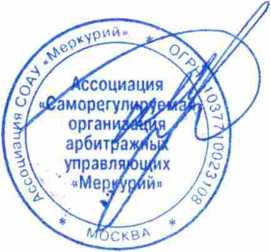 Председатель Совета Ассоциации_______________ А.В. ТрапицынПлан проведения плановых проверок деятельностиарбитражных управляющих – членов Ассоциации СОАУ «Меркурий»1.	Плановые проверки деятельности арбитражных управляющих – членов Ассоциации СОАУ «Меркурий» (далее по тексту – «Ассоциация») проводятся в соответствии с Федеральным стандартом деятельности саморегулируемых организаций арбитражных управляющих «Правила проведения саморегулируемой организацией арбитражных управляющих проверок профессиональной деятельности членов саморегулируемой организации в части соблюдения требований Федерального закона "О несостоятельности (банкротстве)", других федеральных законов, иных нормативных правовых актов Российской Федерации, федеральных стандартов, стандартов и правил профессиональной деятельности», утвержденным Приказом Минэкономразвития России от 03.07.2015 № 432, положениями Федерального закона от 26 октября 2002 г. № 127-ФЗ "О несостоятельности (банкротстве)" (далее по тексту – «Закон о банкротстве»).2.	В рамках плановых проверок изучению подлежит соблюдение членами Ассоциации требований Закона о банкротстве, других федеральных законов, иных нормативных правовых актов Российской Федерации, федеральных стандартов, стандартов и правил профессиональной деятельности саморегулируемой организации (внутренних документов Ассоциации).3.	Сроки проведения плановых проверок в 2018 году: 01.03.2018 г.- 01.09.2018 г.4.	Специализированный орган, ответственный за проведение плановых проверок: Контрольная комиссии Ассоциации СОАУ «Меркурий».5.	Порядок проведения проверок и составления актов проверок: по мере составления в соответствии с расписанием проведения проверок. В случае установления в деятельности арбитражного управляющего нарушений акт проверки с приложением материалов проверки передается на рассмотрение в Дисциплинарный комитет Ассоциации.6.	Проверяемый период деятельности: 2016 – 2017 календарные годы.7.	Календарный поэтапный план проведения плановых проверок:7.1.	Этап 1-й: 01.03.2018 – 31.03.2018 г.7.2.	Этап 2-й: 01.04.2018 – 30.04.2018 г.7.3.	Этап 3-й: 01.05.2018 – 31.05.2018 г.7.4.	Этап 4-й: 01.06.2018 – 30.06.2018 г.7.5.	Этап 5-й: 01.07.2018 – 31.07.2018 г.7.6.	Этап 6-й: 01.08.2018 – 30.08.2018 г.1Айзатуллен Валерий Станиславович2Акулов Евгений Евгеньевич3Александров Станислав Анатольевич4Алимбеков Раис Фатихович5Аникеева Евгения Владимировна6Ахтаов Аслан Мухарбиевич7Багин Дмитрий Константинович8Барышников Антон Юрьевич9Басанько Алексей Иванович10Безбородов Андрей Викторович11Белков Евгений Вячеславович12Белоусова Алёна Викторовна13Бердникова Оксана Владимировна14Беспечный Анатолий Анатольевич15Бобылев Виталий Анатольевич16Богус Адам Шугаибович17Бодров Кирилл Анатольевич18Болдырев Сергей Александрович19Болотов Роман Евгеньевич20Брюханов Николай Николаевич21Вагин Александр Викторович22Ваньев Игорь Иванович23Васильцова (Савелова) Ирина Ивановна24Вахрушев Виталий Олегович25Вельмакин Федор Яковлевич26Виноградов Сергей Витальевич27Виноградова (Никифорова) Екатерина Борисовна28Волгин Вячеслав Алексеевич29Глебова Татьяна Петровна30Глухов Павел Игоревич31Глушач Елена Викторовна32Горошков Валерий Евгеньевич33Грешнов Владимир Иванович34Дедок Михаил Юрьевич35Денис Игорь Игоревич36Дербин Юрий Игоревич37Дзюбин Леонид Петрович38Дмитрина Татьяна Викторовна39Докукин Анатолий Евгеньевич40Донсков Дмитрий Игоревич41Дубровский Владимир Сергеевич42Дюжилов Сергей Альбертович43Евсеев Вячеслав Васильевич44Ёлгина (Кулешова) Анна Владимировна45Еськов Роман Анатольевич46Ефанов Андрей Николаевич47Жаренова Ирина Самиулловна48Жуков Александр Михайлович49Жукова Надежда Владимировна50Журавков Данила Иванович51Заяц Роман Валентинович52Зенин Михаил Андреевич53Зотова Ольга Игоревна54Зюзько Максим Борисович55Ильяшенко Александр Иванович56Ирбагиев Лема Шедитович57Казаков Николай Дмитриевич58Казакова Татьяна Сергеевна59Калясин Евгений Владимирович60Каменский Юрий Иванович61Карташова Ирина Александровна62Катан Максим Александрович63Кекин Андрей Алексеевич64Кильмякова Роксана Ришатовна65Кируша Александр Викторович66Клиндух Дмитрий Владимирович67Кобилов Алексей Музаппарович68Ковалев Антон Петрович69Кожемякин Игорь Дмитриевич70Колесников Андрей Федорович71Кондратенко Лариса Михайловна72Кораблёв Вячеслав Михайлович73Коршунов Роман Николаевич74Костылев Владимир Александрович75Косулин Игорь Олегович76Красноперов Андрей Юрьевич77Кривенцов Олег Анатольевич78Кривошеин Николай Николаевич79Кропоткина Ольга Николаевна80Крючков Александр Николаевич81Кузнецов Максим Евгеньевич82Куленко Юрий Викторович83Куликова Мария Викторовна84Куштаев Таскали Калиевич85Лавриненко Сергей Владимирович86Ледвин Александр Владимирович87Леонов Александр Владимирович88Логинов Сергей Леонидович89Лукин Сергей Анатольевич90Мазур Андрей Владимирович91Макарова Карина Юрьевна92Маклецов Сергей Петрович93Максимов Андрей Львович94Малыгин Андрей Витальевич95Манукян Рафаэль Маргарович96Манякин Олег Иванович97Матин Виталий Сергеевич98Мельник Денис Сергеевич99Меркущенков Александр Николаевич100Милецкий Руслан Мухамадризович101Митрякович Константин Леонидович102Митькевич Виталий Юрьевич103Морозова Татьяна Олеговна104Мундусова Айана Васильевна105Низамутдинов Сабир Адыхамович106Овсянников Сергей Сергеевич107Орешников Михаил Михайлович108Орлянский Максим Владимирович109Орлянский Михаил Владимирович110Остроухов Алексей Владимирович111Охотин Андрей Вениаминович112Павлов Сергей Михайлович113Палюткин Александр Евгеньевич114Паршиков Денис Станиславович115Пахомов Александр Сергеевич116Петрушкин Михаил Владимирович117Пименов Владимир Сергеевич118Пискарев Николай Семенович119Подскребышев Константин Петрович120Пономаренко Лилия Николаевна121Попов Александр Юрьевич122Попов Юрий Валерьевич123Прошин Александр Петрович124Пэдурец Маргарита Валентиновна125Разин Дмитрий Александрович126Ратников Роман Владимирович127Рахимов Марат Сагитович128Рейценштейн Валентина Валентиновна129Рубашанов Андрей Павлович130Руденко Юрий Яковлевич131Рыбников Григорий Николаевич132Рычагов Алексей Валерьевич133Саакян Вильсон Либаритович134Савенков Дмитрий Васильевич135Садыков Анас Фалихович136Светлова Татьяна Владимировна137Северов Андрей Геннадьевич138Семенов Евгений Владимирович139Семин Илья Васильевич140Синякина Евгения Сергеевна141Столбов Виктор Викторович142Страчук Елена Валерьевна143Стрельников Ярослав Петрович144Сулейманов Ильдар Ильгизович145Тавлуева Аймана Махмутовна146Терещенко Евгений Николаевич147Тисов Роман Юрьевич148Томилов Алексей Алексеевич149Трапицын Артур Викентьевич150Трошин Игорь Владимирович151Тюменцев Михаил Юрьевич152Улямаев Салават Назятович153Устимова Юлия Булатовна154Фатхутдинов Рустем Ильдусович155Федоренко Андрей Васильевич156Филатов Анатолий Юрьевич157Филин Юрий Васильевич158Хасанов Хусайн Эльдарханович159Хубиев Рустам Русланович160Цимринг Ефим Ефимович161Цуканов Александр Николаевич162Цуприков Владимир Анатольевич163Цховребов Шамил Николаевич164Часовской Николай Сергеевич165Чевычалов Игорь Олегович166Черкасов Аркадий Анатольевич167Черноусов Владимир Иванович168Чернышева Тамара Суреновна169Чернявский Руслан Игоревич170Чибирев Виктор Евгеньевич171Чирков Дмитрий Михайлович172Чиркова Оксана Николаевна173Чуваков Максим Александрович174Чувакова Надежда Александровна175Чувашев Александр Николаевич176Чулкова (Абалакова) Юлия Викторовна177Чумак Сергей Иванович178Чучман Михаил Романович179Шакиров Сергей Вячеславович180Шарипов Ильдар Эмирович181Шарипов Расуль Мухтарович182Шахматов Игорь Геннадьевич183Шевляков Валентин Сергеевич184Шипков Дмитрий Савельевич185Ширяев Евгений Сергеевич186Шкодин Виталий Витальевич187Шляхов Алексей Вячеславович188Шпаков Виктор Владимирович189Шпет Федор Александрович190Штанько Александр Алексеевич191Юламанова Эльвира Булатовна192Юриков Сергей Евгеньевич193Яковлев Людвиг Николаевич194Янюк Юрий Васильевич195Яременко Алексей Анатольевич196Ярославцев Денис Валентинович197Ястребов Александр Константинович